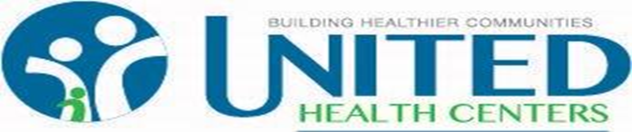 **Please present your insurance card(s) and photo identification to the front desk along with this form.**Name:  	   	   	Last	First	MiddleDate of birth:	/	/	Social Security #:  	Sex:	MF Preferred Name:____________Marital Status:  Single  Married  Divorced  Separated  Widowed     Street address:  	PO Box:	City:	State:	Zip code:  	__________________Telephone Home/Cell: (	)	Work: (	)	Email:  	Student:Full TimePart Time School:  	Primary language:  	Spouse’s name:	Date of birth:     /     /     Spouse’s Telephone: (     )  		 Address:	__________________________________________________________________Guarantor Information: (Person who pays the bill?) Name:  								  Telephone: (        )	Work phone: (        )		Relationship							 Address:			City		State	Zip Code 				 Employer:		Social Security number:				Date of birth:	/	/	If Patient is a Minor: (Please complete this section)Parent/Legal Guardian (1) Full Name:  	Telephone: (	)  	     Relationship to Patient:	Date of Birth:	/	/	Work Phone: (____) _________________Parent/Legal Guardian (2) Full Name:	Telephone: (_____) ________________Relationship to Patient:	Date of Birth:	/	/	Work Phone: (____) _________________I certify that the information given above is true and correct. 	_	/	/(Patient Signature or Parent/Guardian signature, if patient a minor)    (Date)Rev. 02/09/2022United Health CentersAbout Our Notice of Privacy PracticesWe are committed to protecting your personal health information in compliance with the law. The attached Notice of Privacy Practices states:Our obligations under the law with respect to your personal health information.How we may use and disclose the health information that we keep about you.Your rights relating to your personal health information.Our rights to change our Notice of Privacy Practices.How to file a complaint if you believe your privacy rights have been violated.The conditions that apply to uses and disclosures not described in this Notice.The person to contact for further information about our privacy practices.It is our policy to give you a copy of this notice and to obtain your written acknowledgement that you have received a copy of this notice.Patient Acknowledgement of ReceiptI,	, hereby acknowledge that I have received a copy of the Notice of Privacy Practices.Patient’s Signature	DateSignature of Parent or Patient’s Representative (if applicable)	DateDescription of Legal Authority to Act on Behalf of PatientRev. 02/09/2022United Health CentersConditions of ExaminationConsent for Examination and TreatmentI give the designated personnel of United Health Centers, my consent for examination, ordering of appropriate lab test(s), diagnostic procedures and prescribing medication and treatment for 	 Patient’s NameAll procedures will be explained to me. I will have a chance to ask questions about advantages, alternatives, and possible adverse effects.This consent is valid until revoked.Responsibility for Payment of Bill:I, the undersigned, understand that I am financially responsible for the services received by the patient and authorize United Health Centers to release any medical information required to receive payment for services rendered to the patient.Beneficiary Agreement:I request payment of authorized benefits by my insurance carrier be made on my behalf to United Health Centers for services rendered to me by United Health Center, I understand that this request is valid until revoked by me and that I am responsible for any deductibles and co-insurance of allowable charges not otherwise covered.Content of Form:I certify that I have read this form and understand its contents and that the information given by me is true and correct.Date:  	Signature:	_ If minor, parent/legal guardian’s signature is required.UHC Staff:    	Rev. 02/09/2022CONSENT TO COMMUNICATE PROTECTED HEALTH INFORMATION TO AN AUTHORIZED PERSON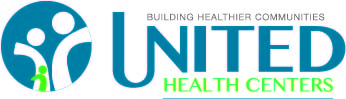 I give permission for United Health Centers to VERBALLY share the information I have described below to be released to the persons  I have identified below. This form does not authorize releasing copies of my medical records.*I understand that my records are protected under federal regulations governing Confidentiality of Alcohol and Drug Abuse Patient records, 42 CFR Part 2 and the Health Insurance Portability and Accountability Act of 1996 (“HIPAA”), 45 CFR Parts 160 & 164 and state confidentiality law governing behavioral health/substance abuse services (GS 122C) cannot be disclosed without my written consent unless otherwise provided or in the regulations. I understand that the information to be released may contain information regarding alcohol abuse, drug abuse, HIV infection, AIDS or AIDS related conditions, psychological, psychiatric or physical limitations.I also understand that I may revoke this consent in writing at any time except to the extent that action has been taken in reliance on it. I understand that UHC may not condition my treatment based on the signature of this form.Indicate each person that you approve:Name:	Phone:			 Relationship: ☐ Family ☐ Friend ☐ Caregiver ☐ Other Provider:		☐ Other:  		This consent expires one year from date executed unless other noted here:	_/	_/	_Patient signature:  	Printed name:	Date:	_REVOCATION SECTIONI do hereby request that this authorization to disclose health information of(Name of Client)		signed by (Enter Name of Person Who Signed Authorization)	on (Enter Date of Signature) 	 be rescinded, effective	. I understand that any action taken on this authorization prior to the rescinded date is legal and binding.Signature of Patient	Date 	Signature of Witness	Date 	MR 10.01Rev. 02/09/2022PATIENT REGISTRATIONProcessed by: __________________ Date Processed: _______/________/_______Annual Family Income (Gross) - Please check one☐$12,140 or below	☐$12,141 - $16,460	☐$16,461 - $20,780$20,781 - $25,100$25,101 - $29,420$29,421 - $33,740☐$33,741 – $38,060	☐$38,061 - $42,380	☐$42,381 – $46,700Family size:		☐ Choose not to disclose$46,701 - $51,020$51,021 - $55,340$55,341 - over